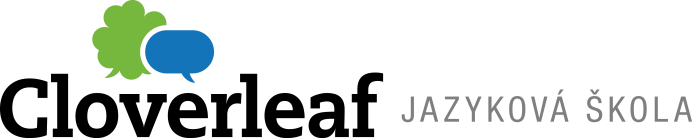 SMLOUVAo poskytování jazykové výuky SPŠ-KA/11/09/2020I. Smluvní stranyCloverleaf Limited s.r.o. se sídlem Ostrava – Moravská Ostrava, Puchmajerova 489/7, PSČ: 702 00IČ: 26 82 95 09	DIČ:  CZ26829509zapsána v obchodním rejstříku u Krajského soudu v Ostravě, C 26907bankovní spojení: Raiffeisenbank‎ č. účtu: 629 070 0001/5500zastoupena: Mgr. Dalibor KrčmářKorespondenční adresa: Dolní 248/31, Ostrava - Zábřehna straně jedné jako poskytovatel (dále též poskytovatel) aStřední průmyslová škola, Karviná, příspěvková organizacese sídlem: Karviná – Hranice, Žižkova 1818/1a, PSČ 733 01IČ:	 62331515	DIČ:  CZ62331515Bankovní spojení: ČSOB, a.s., č. účtu: 101036467/0300Zastoupena: Ing. Česlavou Lukaštíkovou, ředitelkou školyna straně druhé jako zadavatel (dále též zadavatel) uzavírají na základě vzájemného konsensu v souladu s ustanovením § 1746 odst. 2 občanského zákoníku (zákon č. 89/2012 Sb.) tuto smlouvu o poskytování jazykových služeb:II. Preambule Poskytovatel je obchodní společností zabývající se výukou jazyků, překladatelskou a tlumočnickou činností, pořádáním odborných kurzů, školení a jiných vzdělávacích akcí včetně lektorské činnosti. Zadavatel je subjekt, který má zájem o vzdělávání a výuku cizího jazyka, popřípadě vzdělávání a výuku cizího jazyka svých zaměstnanců, studentů nebo žáků. Účelem této smlouvy je úprava vzájemných vztahů a podmínek vzájemné spolupráce obou smluvních stran.III. Předmět smlouvy Předmětem této smlouvy je závazek Cloverleaf poskytovat zadavateli v souladu s ujednáními této smlouvy jazykovou výuku realizovanou rodilým mluvčím v rámci tzv. tandemové výuky a závazek zadavatele za tuto zaplatit sjednanou odměnu. IV. Výklad pojmů„Lektorem“ je zaměstnanec poskytovatele nebo osoba v obdobném vztahu vykonávající pro poskytovatele činnost na základě živnostenského oprávnění či dohody o provedení práce, jenž vykonává lektorské služby, tj. vyučuje jazyky v kurzech pořádaných poskytovatelem pro zadavatele. „Rodilý mluvčí“ je pro účely této smlouvy osoba, která se narodila a minimálně 15 let žila v zemi, kde je úředním jazykem jazyk anglický, nebo kdo se narodil v zemi s jiným úředním jazykem (vyjma slovanských jazyků) a má certifikát dokládající jeho znalost AJ minimálně na úrovni C1 podle SERRJ (ne starší než 5 let) 	Další požadavky na rodilého mluvčího:a) ukončena střední škola pedagogického směru NEBOb) ukončena střední škola jiného směru a praxe ve školství minimálně 3 roky NEBOc) ukončena střední škola jiného směru, některý z certifikátů TEFL, CELTA a praxe 
v lektorské činnosti minimálně 3 roky NEBOd) absolvovány min. 3 roky vysokoškolského studia pedagogického směru„Výukou“ se rozumí jazyková výuka cizího jazyka poskytovaná zadavateli v souladu s ujednáními této smlouvy.  „Vyučovací jednotkou“ se rozumí 45 minut výuky cizího jazyka prováděné lektorem poskytovatele.„Kurzem“ se rozumí soubor vyučovacích jednotek tvořící ucelený úsek. „Účastníkem výuky“ se rozumí zadavatel, zaměstnanec nebo jeho student/žák. „Cena vyučovací jednotky“ je odměna, která náleží poskytovateli za jednu vyučovací jednotku. „Cena kurzu“ je odměna, která se sjednává za celý kurz. „Skupinou“ se rozumí minimálně jeden zaměstnanec/student/žák.„Tandemová výuka“ je výuka realizovaná zaměstnancem zadavatele (vyučující cizího jazyka) a lektorem – zaměstnancem poskytovatele (rodilým mluvčím). V. Předmět plněníSmluvní strany se dohodly na poskytnutí výuky anglického jazyka prostřednictvím rodilého mluvčího. Výuka bude zadavateli poskytnuta v rozsahu zpravidla 6 vyučovacích hodin týdně. Počet skupin je možné měnit dle přání zadavatele. Rušení skupin je možné a je nutné, aby zadavatel informoval dodavatele o tomto záměru nejméně 14 dní předem. Výuka dle odstavce č. 2. bude realizována během školního roku 2020/2021 tak, aby nejpozději do 30. června 2021 byla poskytnuta výuka v celkovém rozsahu 180 hodin výuky.VI. Místo a termín plněníVýuka bude zadavateli poskytnuta v prostorách školy na adrese: Žižkova 1818/1a, Karviná – Hranice.Výuka bude probíhat podle časové rozvrhu dodaného zadavatelem na základě domluvy s poskytovatelem. VII. Trvání smlouvy Tato smlouva je platná a účinná dnem jejího podpisu oběma smluvními stranami.Smluvní strany se dohodly, že tato smlouva se uzavírá na dobu určitou.Smluvní strany se dohodly, že smlouva může být kdykoliv vypovězena, přičemž výpovědní doba činí 1 měsíc a počne běžet od prvního dne kalendářního měsíce následujícího po doručení výpovědi. Smlouva může být prodloužena na další období, pokud se na tom obě strany dohodnou formou písemného dodatku k této smlouvě.VIII. Platební podmínkySmluvní strany se dohodly, že poskytovateli náleží za jeho činnost odměna. Cena vyučovací jednotky s rodilým mluvčím činí 600 Kč, položka je osvobozena od DPH.Smluvní strany se dohodly, že poskytovatel bude fakturovat dohodnutou odměnu v jedné faktuře na celkovou částku za celkový počet plánovaných hodin.Zadavatel se zavazuje uhradit řádně vystavenou fakturu převodem na účet poskytovatele specifikovaný v článku I této smlouvy do 14-ti dnů ode dne vystavení faktury.Poskytovatel zašle související dokumenty jako evidence výuky, kopie objednávek apod. zadavateli výhradně e-mailem na jeho e-mailovou adresu: ekonom@sps-karvina.cz (nebude je tedy posílat či jinak doručovat v listinné podobě). Poskytovatel se zavazuje při této komunikaci dodržovat následující pravidla:*	Všechny přiložené dokumenty budou výhradně ve formátu pdf a v pořadí dokladů: faktura, ostatní související dokumenty. Zadavatel se zavazuje akceptovat takto zasílané dokumenty, pokud splňují ostatní náležitosti dané zákonem. Tato dohoda zároveň představuje souhlas objednatele s použitím daňového dokladu v elektronické podobě ve smyslu §26 odst. 3 zákona č. 235/2004 Sb. o dani z přidané hodnoty.V případě prodlení s placením řádně vystavené faktury je poskytovatel oprávněn požadovat zaplacení úroků z prodlení ve výši 0,05% z  dlužné částky za každý den prodlení. V případě, že bude zadavatel v prodlení s úhradou odměny delší než 15 dní, je poskytovatel oprávněn požadovat zaplacení smluvní pokuty ve výši 0,1% z dlužné částky za každý den prodlení. IX. Práva a povinnosti smluvních stran Poskytovatel se zavazuje poskytovat jazykovou výuku a vzdělávání v souladu s ujednáními této smlouvy prostřednictvím rodilého mluvčího, didaktické techniky, pomůcek a metod a na odpovídající odborné úrovni.Poskytovatel se zavazuje podávat zadavateli zprávy o výsledcích závěrečných testů účastníků výuky a dále pak podávat zadavateli hodnocení jednotlivých účastníků výuky.Zadavatel, resp. účastníci výuky se zavazují absolvovat vyučovací jednotky ve sjednaném rozsahu. Umožňují – li to provozní poměry poskytovatele, mohou být po vzájemné dohodě zadavatele s poskytovatelem a rodilým mluvčím zrušené hodiny odučeny v náhradním termínu. Zadavatel je povinen, aby v případě výuky prováděné v jeho prostorách byly zajištěny vhodné prostory pro výuku, zejména je povinen zajistit, aby byla k dispozici tabule a CD přehrávač případně jiné zařízení umožňující přehrání zvukových či datových nosičů. Smluvní strany se dohodly, že zadavatel nebude po dobu trvání této smlouvy a po dobu tří let ode dne ukončení účinnosti této smlouvy bez předchozího písemného souhlasu poskytovatele kontaktovat rodilé mluvčí a vstupovat s nimi do smluvních či pracovních vztahů za účelem sjednání a přímého poskytování výuky jazyků, překladatelské 
a tlumočnické činnost. X. Závěrečná ustanoveníSmluvní strany se dohodly, že veškeré písemnosti se doručují osobně nebo doporučenou poštou, a to na korespondenční adresu uvedenou v článku I této smlouvy, není – li výslovně touto smlouvou stanoven jiný způsob doručování. Jestliže se nepodaří doručit písemnost na korespondenční adresu uvedenou v článku I této smlouvy, nebo jinou druhé smluvní straně sdělenou adresu, považuje se třetí den od prokazatelného odeslání nedoručené zásilky za den doručení, i když se adresát o doručení nedozvěděl. Práva 
a povinnosti smluvních stran v této smlouvě výslovně neupravená se řídí ustanoveními zákona č. 89/2012 Sb., občanský zákoník.Veškeré změny a doplňky této smlouvy je možno učinit pouze na základě vzájemného konsensu obou smluvních stran, a to formou písemných dodatků ke smlouvě. Tato smlouva je vyhotovena ve dvou vyhotoveních, z nichž každá smluvní strana obdrží jedno vyhotovení, které má platnost originálu.Smluvní strany si před podpisem tuto smlouvu přečetly, s jejím obsahem souhlasí, prohlašují, že vyjadřuje jejich pravou a svobodnou vůli, stvrzují svými podpisy, že tak činí nikoliv v tísni a za nápadně nevýhodných podmínek.V Ostravě, dne 11. 9. 2020				V Karviné, dne 11. 9. 2020…………………………………………		……………………………………………poskytovatel						zadavatel